Homework Choice Board – April and May**CHANGE** Please choose 3 activities each week to complete in the Homework Journal. Parents please write the date completed in each box as your child completes the activity. Please have your child write on both sides of the paper in the homework journal to maximize space for the entire school year. Please do not allow your child to draw/doodle in the journal. Homework should be turned in NEAT, in the student’s BEST HANDWRITING, PENCIL ONLY, ON TIME, CLEAN, DRY, and free of FOOD and DRINKS. Return the journal to school EVERY Friday to be checked.The teacher will initial each date below as the students complete and turn their homework journals in each Friday. April 3 _____		April 17 _____ 		April 24 _____		May 1 _____May 1st is your last week of homework .George Washington Carver invented over 300 uses for peanuts. Write 5 things that can be made from peanuts? George Washington Carver invented over 300 uses for peanuts. Write 5 things that can be made from peanuts? Write 4 facts you learned about Ruby Bridges.Draw a picture using some of these 2D shapes: rectangles, squares, circles, triangles, rhombus, pentagon, and hexagon. List how many of each shape you used in your picture. 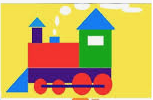 Example Triangles- 3Rectangles- 6Circles- 4Write 2 facts about reptiles.Write 2 facts about mammals.Write 2 facts about birds.Write 2 facts about amphibians.Draw and label a sea turtle. Write 5 facts using complete sentences about sea turtlesLook at the picture. What did the picture teach you?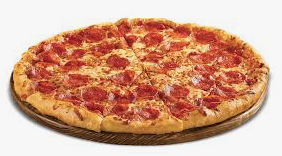 Read the Text.Pizza is called a pie. It is shaped like a circle. It is cut into triangles. Pizza can also be cut into squares. Pizza can have many toppings. Most people lobe pepperonis. What did the words teach you?Draw and label the 5 parts of a plant?Write the 4 things that plants need to survive?Draw and label the 5 parts of a plant?Write the 4 things that plants need to survive?What was your best field trip this school year and why? Make sure you have at least 5 sentences.Look at the picture. What did the picture teach you? 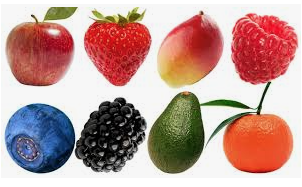 Read the Text. Fruit is healthy for your body. You should have at least 3 servings a day. An apple a day keeps the doctor away. Apples can be red, yellow, or green. Blueberries are small and round. Strawberries are juicy and sweet. What did the words teach you?Read a book. Find and write 5 Bossy R words.ARERIRORURRead a book. Find and write 5 Bossy R words.ARERIRORURWhy should your teacher give you extra recess?Make sure you have at least 5 sentences.Look at the picture. What did the picture teach you? Read the Text. Fruit is healthy for your body. You should have at least 3 servings a day. An apple a day keeps the doctor away. Apples can be red, yellow, or green. Blueberries are small and round. Strawberries are juicy and sweet. What did the words teach you?